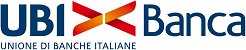 Bergamo, 23 aprile 2013Spett.Delegazioni Sindacali di Gruppo  	Oggetto: Operazione di fusione per incorporazione di Centrobanca S.p.a.  in UBI Banca S.c.p.a.  - Accordo Sindacale del 23 aprile 2013Relativamente alle posizioni di lavoro in essere alla data di avvio della procedura su quanto in oggetto con contratto di lavoro non a tempo indeterminato presso Centrobanca S.p.a., si conferma che il Gruppo UBI terrà in prioritaria considerazione i nominativi relativi alle posizioni di cui sopra, anche tenendo conto delle anzianità di servizio prestato all’interno del Gruppo, ai fini della prosecuzione del rapporto di lavoro presso le strutture del Gruppo UBI, in relazione alle relative eventuali future esigenze di organico.Distinti saluti.Unione di Banche Italiane Scpa